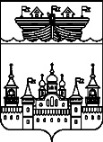 ЗЕМСКОЕ СОБРАНИЕ ВОСКРЕСЕНСКОГО МУНИЦИПАЛЬНОГО РАЙОНА НИЖЕГОРОДСКОЙ ОБЛАСТИРЕШЕНИЕ4 марта 2022 года		№12О внесении изменений в приложение к решению Земского собрания Воскресенского муниципального района Нижегородской области от 26 ноября 2021 года № 84 «Прогнозный план (Программы) приватизации муниципального имущества Воскресенского муниципального района Нижегородской области на 2022 год»В соответствии с Федеральным законом от 21.12.2001 г. № 178-ФЗ «О приватизации государственного и муниципального имущества», со ст. 15 Федерального закона от 06.10.2003 № 131-ФЗ «Об общих принципах организации местного самоуправления в Российской Федерации», постановлением Земского собрания Воскресенского муниципального района Нижегородской области от 28.02.2019 № 12 «Об утверждении Положения о приватизации муниципального имущества Воскресенского района», Уставом Воскресенского муниципального района Нижегородской области по предложению Комитета по управлению муниципальным имуществом Воскресенского муниципального района Нижегородской области, Земское собрание района  решило:1.Внести в Приложение к решению Земского собрания Воскресенского муниципального района Нижегородской области от 26 ноября 2021 года № 84 «Прогнозный план (Программы) приватизации муниципального имущества Воскресенского муниципального района Нижегородской области на 2022 год», следующие изменения:1.1.Дополнив раздел «Недвижимое имущество» пунктами 21следующего содержания:«».2. Контроль за исполнением настоящего решения возложить на постоянную комиссию Земского собрания Воскресенского муниципального района Нижегородской области по бюджетной, финансовой и налоговой политике, предпринимательству, торговле и бытовому обслуживанию (И.Д.Оржанцев), Комитет по управлению муниципальным имуществом Воскресенского муниципального района Нижегородской области (Д.В.Миронов).Председатель 				                        И.о. главы местного самоуправленияЗемского собрания района    				района                                 В.Н.Ольнев							В.Е.Пайков№Наименование объектаАдресГод вводаОбщая пло-щадь кв.м.% физ. изно-саОстаточ-ная балнсоваястои-мость (тыс.руб)Рыноч. ст-ть тыс.руб21Нежилое вст. помещ. № 1  Нижегородская область, Воскресенский район, д. Егорово, ул.Мира, д.36.191051,1----